Pierce College Fort Steilacoom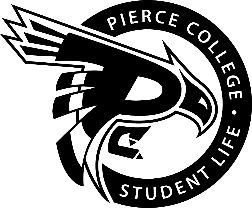 General Assembly AgendaLocation: Student Life LobbyDate: Friday, April 24, 2019 Time: 1:00 p.m. – 2:00 p.m.Agenda Details:Call to Order:Pledge of Allegiance:Roll Call:Establishment of Quorum:Changes to the Agenda:Approval of Minutes: Approval of the minutes from the April 10, 2019 General Assembly.Reports:Old Business:New Business:Action Item 1819 – 040: To ratify the Role-play/Tabletop Club for the 2018-2019 academic year.Open Forum:Announcements:Emerging Leaders Academy is April 26 from 12-1 p.m. in CAS 529.Family Movie Night tickets available in the Student Life Office on April 29thCascade Blood Drive is April 29 & 30 from 9 a.m. – 3 p.m. in the Outside CommonsDe-stress for Success is April 30th from 11 a.m. – 2:00 p.m. in the Fireside and Performance Lounge 2019-2020 ASPCFS Student Life Applications are due May 2 at 4:30 p.m.Civics week is May 6 from 3 p.m. – 4 p.m. in the Performance and Fireside Lounge & May 7th from 11 a.m. – 2 p.m. in the Student Life LobbyClubs Council Meeting is May 7th from 12 -1 p.m. in OLY 202Next Student Government General Assembly is May 8th at 1 p.m. in the Fireside LoungeAdjournment: